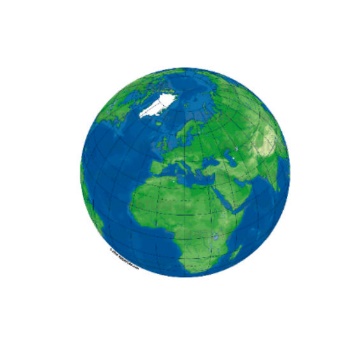 Share your story!Do you like to write? We are now accepting submissions for the ELI’s Literary Magazine. All levels welcome!Teachers are encouraged to participate too!Submissions can include: Essays from classShort StoriesFictionNon-fictionTell about your life in the United StatesWrite about your countrySend any submissions to: sprando1@umbc.eduORBring your writing to the ELI front desk. Ask for Kate SprandoSubmission Due Date: Friday April 29, 2016